Znanstveno-istraživački centar za tekstil (TSRC) raspisuje:NATJEČAJza dodjelu nagrada za najuspješniji znanstveno-istraživački, odnosno umjetničko-istraživački rad iz područja tekstila. Predmetni Natječaj je podijeljen u dvije odvojene kategorije:Kategorija I: za mlade istraživače/umjetnike (doktorande ili postdoktorande) TTF-a mlađe od 35 godina	Kategorija II: za redovite studente preddiplomskog i diplomskog studija TTF-a.Dodjeljuje se jedna nagrada u svakoj kategorijikoja će se uručiti prigodom Dana TSRC-a 2023.Radove za prijavu za natječaj potrebno je poslati do 1. rujna 2023. na adresu: sbischof@ttf.hr. Tročlano povjerenstvo će rangirati radove unutar svake kategorije sukladno kriterijima Kriteriji ocjenjivanja radova.doc. Kao prilog prijavi potrebno je dostaviti životopis i popis radova. Radovi  trebaju biti napisani na engleskom jeziku u opsegu do deset stranica prema obrascu TSRC_Template.doc. U Zagrebu 15.7.2023.								Prof. dr. sc. Sandra Bischof				 								Voditeljica TSRC-a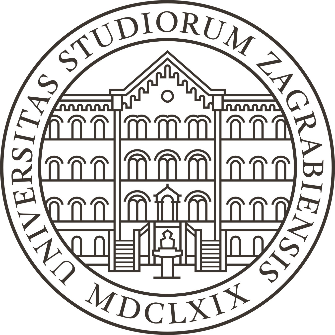 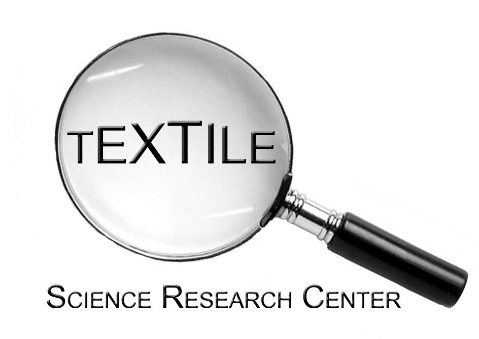 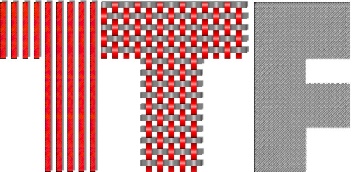 http://www.unizg.hrhttp://www.ts-rc.euhttp://www.ttf.unizg.hr